Publicado en  el 02/05/2014 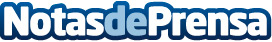 Gemasolar, un proyecto de SENER, obtiene el premio DESERTEC 2014La planta solar Gemasolar, desarrollada por el grupo de ingeniería y tecnología SENER - que también participa en su propiedad a través de su filial Torresol Energy - ha resultado ganadora en los premios DESERTEC 2014. La fundación DESERTEC ha escogido este proyecto, frente a otras tres instalaciones renovables, por su visión de futuro y su tecnología innovadora, además de por sus posibilidades de réplica en muchas zonas del mundo, especialmente en regiones áridas.Datos de contacto:SENERNota de prensa publicada en: https://www.notasdeprensa.es/gemasolar-un-proyecto-de-sener-obtiene-el_1 Categorias: Premios Otros Servicios Otras Industrias Innovación Tecnológica http://www.notasdeprensa.es